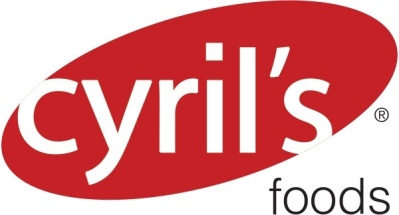 Technical Product Spec Sheet Mfg. CodeProduct Description~64~~38~Co-Packer Product CodeCo-Packer Product Description~500~~501~Romance Product DescriptionRomance Product Description~927~~927~Features and Benefits~839~Country of OriginCountry of OriginCountry of OriginBrandBrandBrandBrandBrandBrandBrandBrandBrandProduct TypeProduct TypeProduct TypePackPackPackPackPackPackUnit WeightUnit Weight~407~~407~~407~~35~~35~~35~~35~~35~~35~~35~~35~~35~~503~~503~~503~~179~~179~~179~~179~~179~~179~~30~~30~Weight – MinWeight – MinWeight – MinWeight – MinWeight – TargetWeight – TargetWeight – TargetWeight – TargetWeight – TargetWeight – TargetWeight – MaxWeight – MaxWeight – MaxWeight – MaxWeight – MaxWeight – MaxWeight – MaxWeight – VarianceWeight – VarianceWeight – VarianceWeight – VarianceWeight – VarianceWeight – Variance~324~ ~31~~324~ ~31~~324~ ~31~~324~ ~31~~533~ ~31~~533~ ~31~~533~ ~31~~533~ ~31~~533~ ~31~~533~ ~31~~325~ ~31~~325~ ~31~~325~ ~31~~325~ ~31~~325~ ~31~~325~ ~31~~325~ ~31~~534~~534~~534~~534~~534~~534~Length – MinLength – MinLength – MinLength – MinLength – TargetLength – TargetLength – TargetLength – TargetLength – TargetLength – TargetLength – MaxLength – MaxLength – MaxLength – MaxLength – MaxLength – MaxLength – MaxLength – VarianceLength – VarianceLength – VarianceLength – VarianceLength – VarianceLength – Variance~318~ ~25~~318~ ~25~~318~ ~25~~318~ ~25~~514~ ~25~~514~ ~25~~514~ ~25~~514~ ~25~~514~ ~25~~514~ ~25~~319~ ~25~~319~ ~25~~319~ ~25~~319~ ~25~~319~ ~25~~319~ ~25~~319~ ~25~~529~~529~~529~~529~~529~~529~Width – MinWidth – MinWidth – MinWidth – MinWidth – TargetWidth – TargetWidth – TargetWidth – TargetWidth – TargetWidth – TargetWidth – MaxWidth – MaxWidth – MaxWidth – MaxWidth – MaxWidth – MaxWidth – MaxWidth – VarianceWidth – VarianceWidth – VarianceWidth – VarianceWidth – VarianceWidth – Variance~320~ ~25~~320~ ~25~~320~ ~25~~320~ ~25~~532~ ~25~~532~ ~25~~532~ ~25~~532~ ~25~~532~ ~25~~532~ ~25~~321~ ~25~~321~ ~25~~321~ ~25~~321~ ~25~~321~ ~25~~321~ ~25~~321~ ~25~~528~~528~~528~~528~~528~~528~Heigth – MinHeigth – MinHeigth – MinHeigth – MinHeigth – TargetHeigth – TargetHeigth – TargetHeigth – TargetHeigth – TargetHeigth – TargetHeight – MaxHeight – MaxHeight – MaxHeight – MaxHeight – MaxHeight – MaxHeight – MaxHeight – VarianceHeight – VarianceHeight – VarianceHeight – VarianceHeight – VarianceHeight – Variance~322~ ~25~~322~ ~25~~322~ ~25~~322~ ~25~~656~ ~25~~656~ ~25~~656~ ~25~~656~ ~25~~656~ ~25~~656~ ~25~~323~ ~25~~323~ ~25~~323~ ~25~~323~ ~25~~323~ ~25~~323~ ~25~~323~ ~25~~657~~657~~657~~657~~657~~657~Package – Packaging NamePackage – Packaging NamePackage – Packaging NamePackage – Packaging NamePackage – Packaging NamePackage – Packaging NamePackage – Packaging NamePackage – Packaging NamePackage – Packaging NamePackage – TypePackage – TypePackage – TypePackage – TypePackage – TypePackage – PrintPackage – PrintPackage – PrintPackage – PrintPackage – PrintPackage – PrintFreezing ProcessFreezing ProcessFreezing ProcessFreezing Process~298~~298~~298~~298~~298~~298~~298~~298~~298~~588~~588~~588~~588~~588~~589~~589~~589~~589~~589~~589~~504~~504~~504~~504~Case LengthCase WidthCase WidthCase WidthCase WidthCase WidthCase WidthCase HeightCase HeightCase HeightCase HeightCase HeightCase HeightNet Weight ValueNet Weight ValueNet Weight ValueNet Weight ValueNet Weight ValueNet Weight ValueGross Weight ValueGross Weight ValueGross Weight ValueGross Weight Value~22~ ~25~~24~ ~25~~24~ ~25~~24~ ~25~~24~ ~25~~24~ ~25~~24~ ~25~~23~ ~25~~23~ ~25~~23~ ~25~~23~ ~25~~23~ ~25~~23~ ~25~~27~ ~29~~27~ ~29~~27~ ~29~~27~ ~29~~27~ ~29~~27~ ~29~~26~ ~29~~26~ ~29~~26~ ~29~~26~ ~29~Tie (Case per Layer)Tie (Case per Layer)Tie (Case per Layer)Tie (Case per Layer)Tie (Case per Layer)Tier Hi (Layer per Pallet)Tier Hi (Layer per Pallet)Tier Hi (Layer per Pallet)Tier Hi (Layer per Pallet)Tier Hi (Layer per Pallet)Tier Hi (Layer per Pallet)Tier Hi (Layer per Pallet)Tier Hi (Layer per Pallet)Tier Hi (Layer per Pallet)Tier Hi (Layer per Pallet)Tier Hi (Layer per Pallet)Tier Hi (Layer per Pallet)Tier Hi (Layer per Pallet)Case per PalletCase per PalletCase per PalletCase per PalletCase per Pallet~302~~302~~302~~302~~302~~181~~181~~181~~181~~181~~181~~181~~181~~181~~181~~181~~181~~181~~183~~183~~183~~183~~183~Lifespan from ProductionLifespan from ProductionLifespan from ProductionLifespan from ProductionLifespan from ProductionLifespan from ProductionStorage Handling MinStorage Handling MinStorage Handling MinStorage Handling MinStorage Handling MinStorage Handling MinStorage Handling MinStorage Handling MinStorage Handling MinStorage Handling MaxStorage Handling MaxStorage Handling MaxStorage Handling MaxStorage Handling MaxStorage Handling MaxStorage Handling MaxStorage Handling Max~207~~207~~207~~207~~207~~207~~213~~213~~213~~213~~213~~213~~213~~213~~213~~212~~212~~212~~212~~212~~212~~212~~212~Shelf Life In Days – FrozenShelf Life In Days – FrozenShelf Life In Days – FrozenShelf Life In Days – FrozenShelf Life In Days – FrozenShelf Life In Days – FrozenShelf Life In Days – FrozenShelf Life In Days – FrozenShelf Life In Days – RefrigeratedShelf Life In Days – RefrigeratedShelf Life In Days – RefrigeratedShelf Life In Days – RefrigeratedShelf Life In Days – RefrigeratedShelf Life In Days – RefrigeratedShelf Life In Days – RefrigeratedShelf Life In Days – RefrigeratedShelf Life In Hours - AmbientShelf Life In Hours - AmbientShelf Life In Hours - AmbientShelf Life In Hours - AmbientShelf Life In Hours - AmbientShelf Life In Hours - AmbientShelf Life In Hours - Ambient~645~ Days – Stored at ~214~ - ~212~ ~222~~645~ Days – Stored at ~214~ - ~212~ ~222~~645~ Days – Stored at ~214~ - ~212~ ~222~~645~ Days – Stored at ~214~ - ~212~ ~222~~645~ Days – Stored at ~214~ - ~212~ ~222~~645~ Days – Stored at ~214~ - ~212~ ~222~~645~ Days – Stored at ~214~ - ~212~ ~222~~645~ Days – Stored at ~214~ - ~212~ ~222~~967~~967~~967~~967~~967~~967~~967~~967~~909~~909~~909~~909~~909~~909~~909~IngredientsIngredientsIngredientsIngredientsIngredientsIngredientsIngredientsIngredientsIngredientsIngredientsIngredientsIngredientsIngredientsIngredientsIngredientsIngredientsIngredientsIngredientsIngredientsIngredientsIngredientsIngredientsIngredients~339~
Contains: ~919~ Produced in a facility that also processes: ~920~~339~
Contains: ~919~ Produced in a facility that also processes: ~920~~339~
Contains: ~919~ Produced in a facility that also processes: ~920~~339~
Contains: ~919~ Produced in a facility that also processes: ~920~~339~
Contains: ~919~ Produced in a facility that also processes: ~920~~339~
Contains: ~919~ Produced in a facility that also processes: ~920~~339~
Contains: ~919~ Produced in a facility that also processes: ~920~~339~
Contains: ~919~ Produced in a facility that also processes: ~920~~339~
Contains: ~919~ Produced in a facility that also processes: ~920~~339~
Contains: ~919~ Produced in a facility that also processes: ~920~~339~
Contains: ~919~ Produced in a facility that also processes: ~920~~339~
Contains: ~919~ Produced in a facility that also processes: ~920~~339~
Contains: ~919~ Produced in a facility that also processes: ~920~~339~
Contains: ~919~ Produced in a facility that also processes: ~920~~339~
Contains: ~919~ Produced in a facility that also processes: ~920~~339~
Contains: ~919~ Produced in a facility that also processes: ~920~~339~
Contains: ~919~ Produced in a facility that also processes: ~920~~339~
Contains: ~919~ Produced in a facility that also processes: ~920~~339~
Contains: ~919~ Produced in a facility that also processes: ~920~~339~
Contains: ~919~ Produced in a facility that also processes: ~920~~339~
Contains: ~919~ Produced in a facility that also processes: ~920~~339~
Contains: ~919~ Produced in a facility that also processes: ~920~~339~
Contains: ~919~ Produced in a facility that also processes: ~920~Kosher?Kosher?Type of KosherType of KosherType of KosherType of KosherType of KosherType of KosherType of KosherType of KosherType of KosherKosher Certification AgencyKosher Certification AgencyKosher Certification AgencyKosher Certification AgencyKosher Certification AgencyKosher Certification AgencyKosher Certification AgencyKosher Certification AgencyKosher Certification AgencyKosher Certification AgencyKosher Certification AgencyKosher Certification Agency~527~~527~~502~~502~~502~~502~~502~~502~~502~~502~~502~~497~~497~~497~~497~~497~~497~~497~~497~~497~~497~~497~~497~Preparation InstructionsPreparation InstructionsPreparation InstructionsPreparation InstructionsPreparation InstructionsPreparation InstructionsPreparation InstructionsPreparation InstructionsPreparation InstructionsPreparation InstructionsPreparation InstructionsPreparation InstructionsPreparation InstructionsPreparation InstructionsPreparation InstructionsPreparation InstructionsPreparation InstructionsPreparation InstructionsPreparation InstructionsPreparation InstructionsPreparation InstructionsPreparation InstructionsPreparation Instructions~487~~487~~487~~487~~487~~487~~487~~487~~487~~487~~487~~487~~487~~487~~487~~487~~487~~487~~487~~487~~487~~487~~487~Facility AllergensFacility AllergensFacility AllergensFacility AllergensFacility AllergensMilksEggsFishCrustaceanTreeNutsTreeNutsPeanutsPeanutsWheatSoySesame~830~~831~~832~~833~~834~~834~~835~~835~~836~~837~~1011~AlmondsBrazil NutsCashewsCoconutHazelnutsHazelnutsPecansPecansPine NutsWalnutsPistachios~1088~~1089~~1090~~1091~~1092~~1092~~1094~~1094~~1095~~1097~~1096~Macadamia NutsMacadamia NutsOther Tree NutsOther Tree NutsOther Tree NutsOther Tree NutsOther Tree NutsOther Tree NutsOther Tree NutsOther Tree NutsOther Tree Nuts~1093~~1093~~1098~ ~1099~~1098~ ~1099~~1098~ ~1099~~1098~ ~1099~~1098~ ~1099~~1098~ ~1099~~1098~ ~1099~~1098~ ~1099~~1098~ ~1099~Case LabelPallet Label~1002~~1003~Product Date Labeling TypeProduct Date Labeling Format~848~~849~~774~By signing below, Co-Packer confirms that they have carefully reviewed this Spec Sheet for accuracy and completeness.  Co-Packer agrees that this Spec Sheet shall replace all prior Initial Spec or Spec Sheets for this Product.  Co-Packer further agrees to get written approval from Cyril's Foods before making any changes to the Product Specs.Signature/s1Print Name/p1/p1Title/t1Company~590~~590~~590~DateDate/d1